Инструкция по установке ПО на терминалНастройка оборудования перед получением сертификатаДобавление сертификата терминалаУстановка ПО на терминалПо нижеуказанной ссылке скачать необходимое ПО - WatchDog, Dsp 3.*.*.*:http://download.platezhka.com.ua/Dispatcher/Archive/Распаковать архивные папки Watch Dog и Dispatcher в корень диска С: терминала.С диска С:\ терминала запускаем на установку файлы:- WatchDog.application;- Dispatcher.application.После установки скопировать ярлык запуска WatchDog.exe (находится в Пуск-Все программы-ООО «Ё-Платежка») в папку автозагрузки:Пуск – все программы – автозагрузка.Так же папку автозагрузки можно найти по следующему пути:C:\Users\All Users\Microsoft\Windows\Start Menu\Programs\StartUpНастройка оборудования Перед получением сертификата убедитесь что принтер, валидатор определены и проходят успешно тест. Для настройки принтера перейдите в раздел Настройки терминала-вкладка Устройства-Добавить.  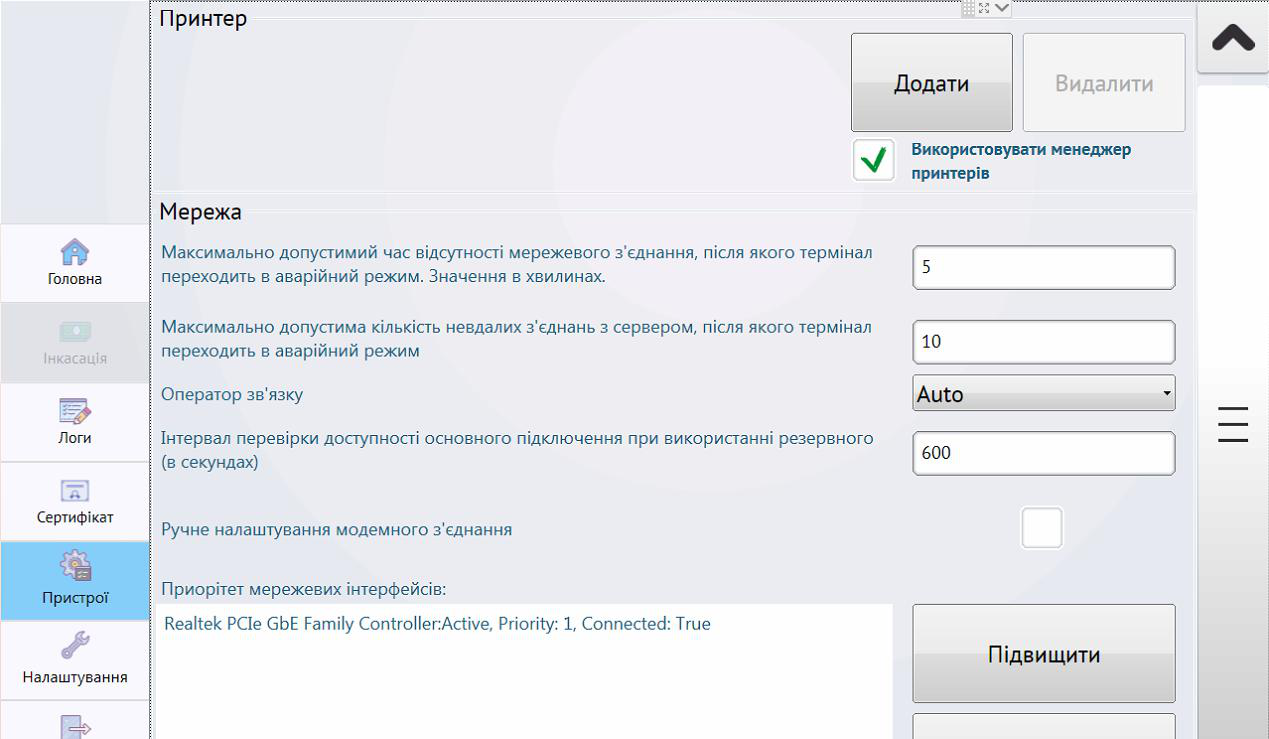 После добавления устройства укажите название принтера, порт к которому он подключен, установите флаг использовать менеджер принтеров. Сохраните настройки.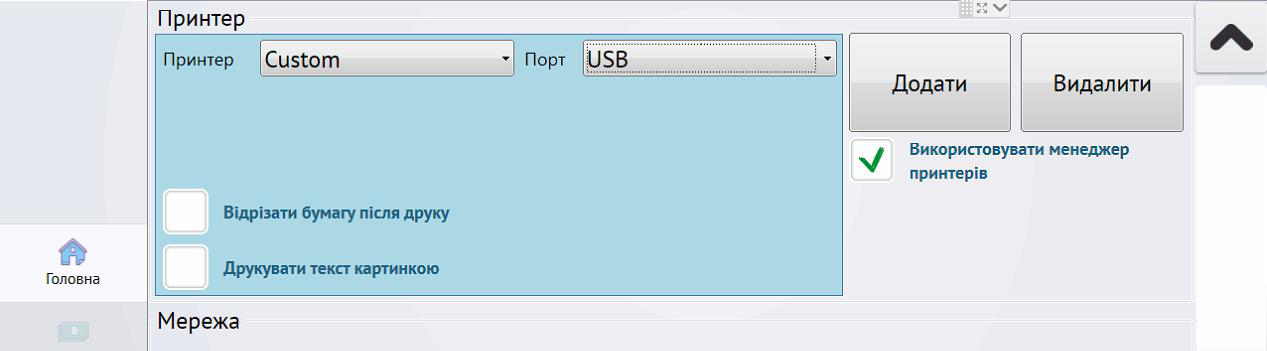 После сохранения настроек убедитесь, что в сетевых параметрах статус подключения Active, что принтер, валидатор определены и проходят успешно тест.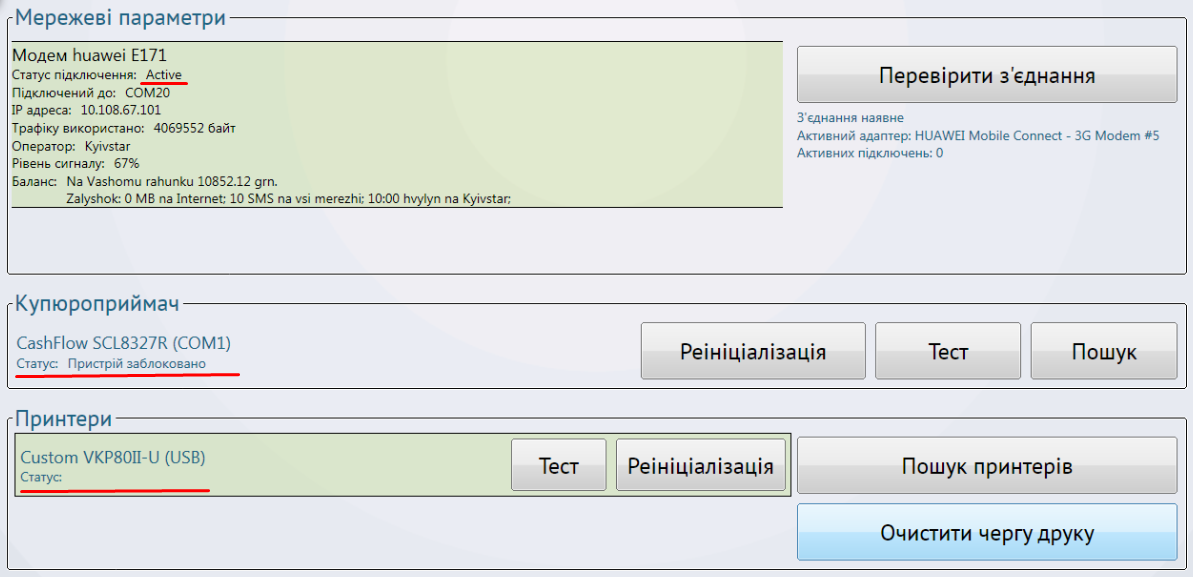 Далее переходим к получению сертификата.Добавление сертификата терминалаПолучите сертификат на терминале следующим образом:- войти в техническое меню терминала, кликнув несколько раз на логотип City24 в левом верхнем углу экрана;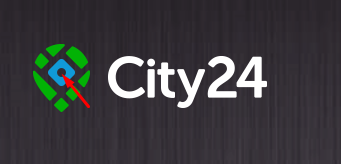 - Сертификат – новый;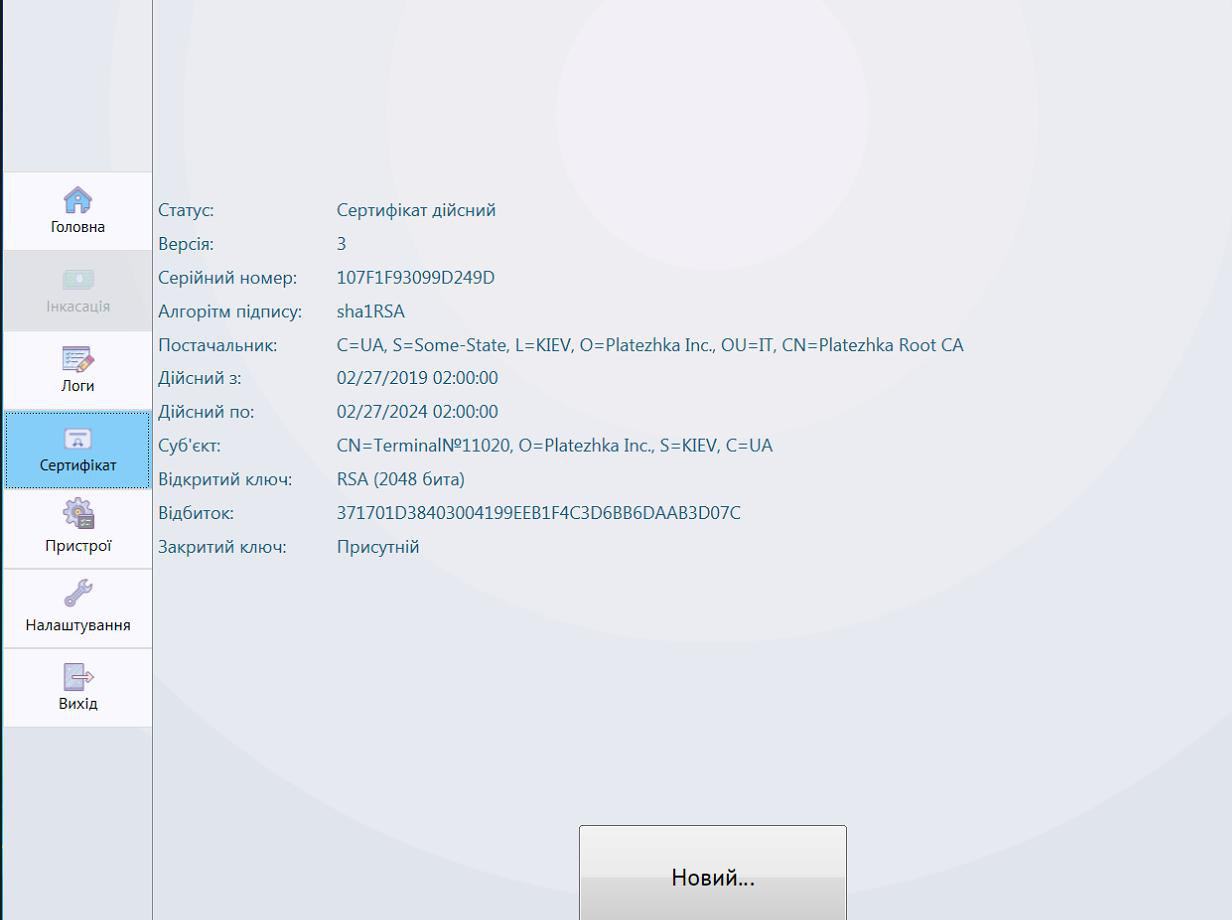 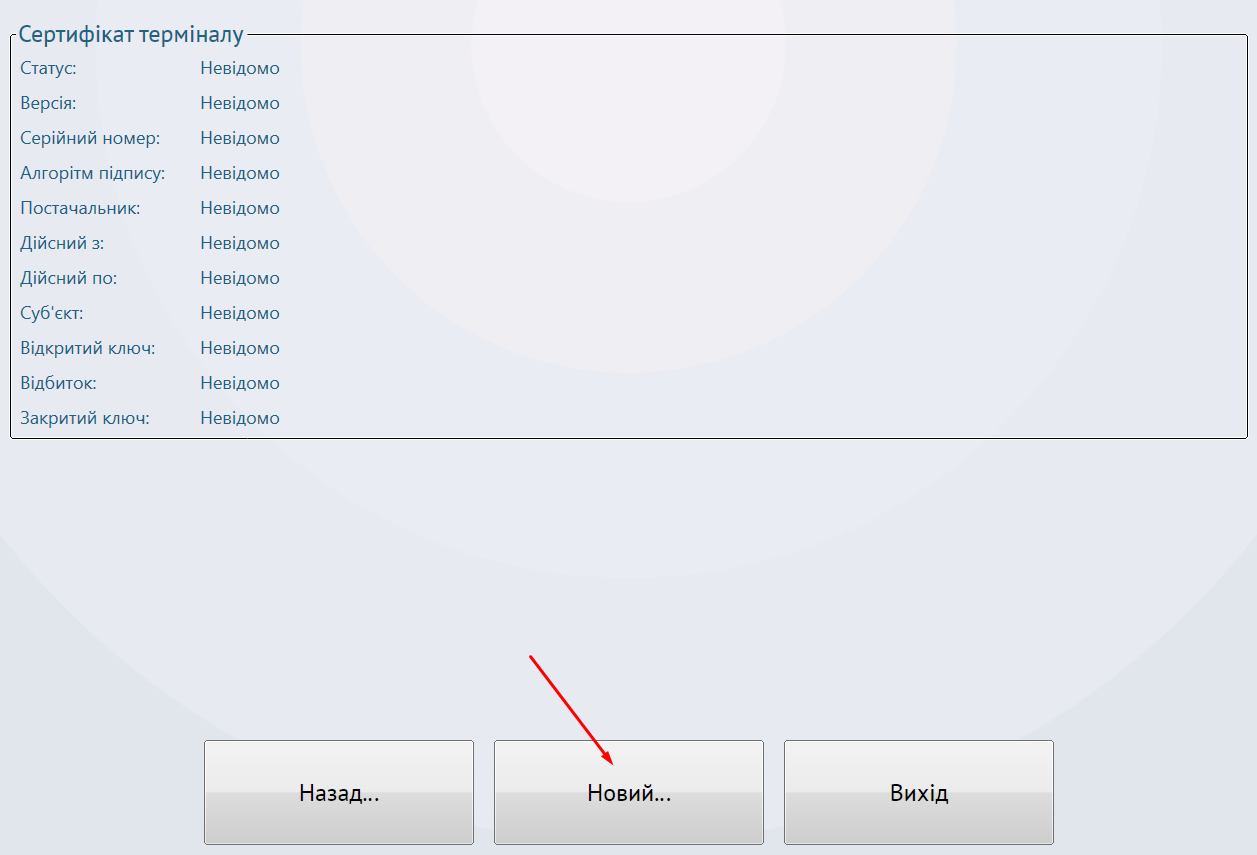 - необходимо ввести логин, пароль, номер терминала – нажать ENTER;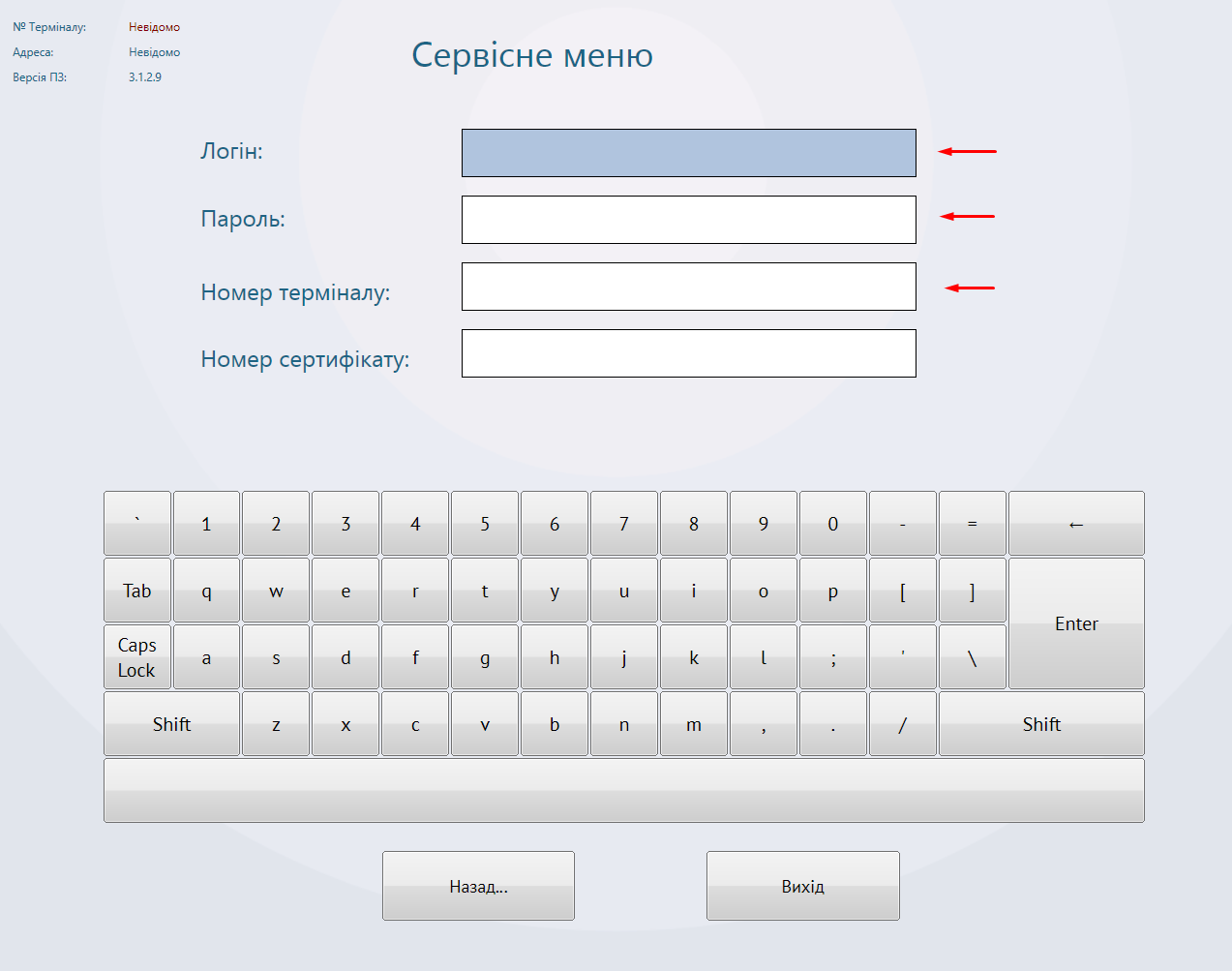 - подтвердить генерацию сертификата для данного терминала;- после чего Dispatcher сделает автоматическую перезагрузку и начнется автоматическая загрузка сервисов. В случае возникновения вопросов обратится в службу тех. поддержки:	